МИНИСТЕРСТВО ПРОСВЕЩЕНИЯ РОССИЙСКОЙ ФЕДЕРАЦИИМинистерство образования и науки РКУправление образования Яшкульского РМО РК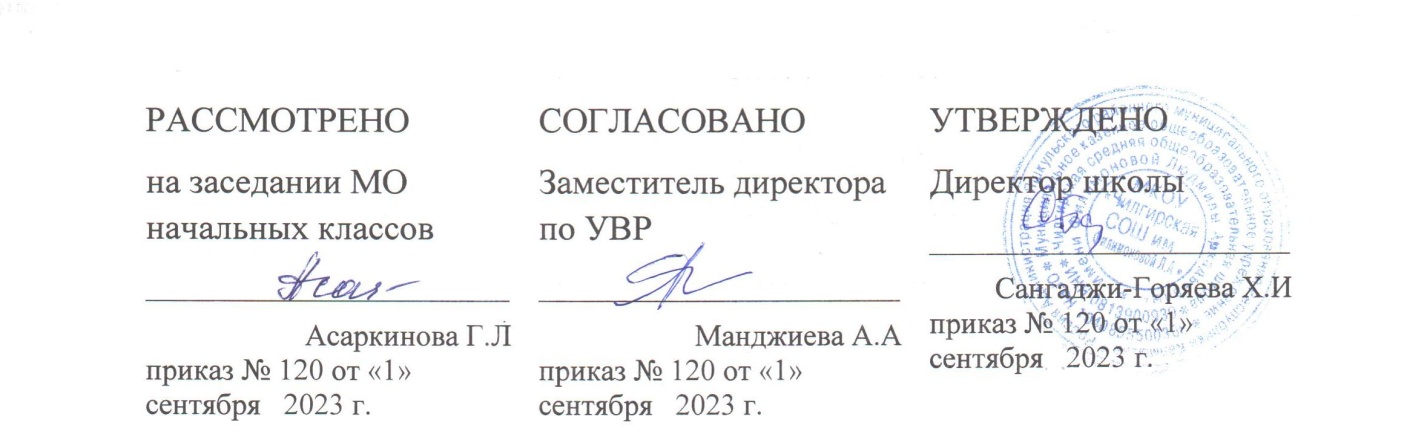 ‌РАБОЧАЯ ПРОГРАММА(ID 3379320)учебного предмета «Окружающий мир»для обучающихся 1-4 классов                                            Чилгир‌ 2023 г‌​ПОЯСНИТЕЛЬНАЯ ЗАПИСКАРабочая программа по учебному предмету «Окружающий мир» (предметная область «Обществознание и естествознание» («Окружающий мир») соответствует Федеральной рабочей программе по учебному предмету «Окружающий мир» и включает пояснительную записку, содержание обучения, планируемые результаты освоения программы и тематическое планирование.Пояснительная записка отражает общие цели и задачи изучения окружающего мира, место в структуре учебного плана, а также подходы к отбору содержания и планируемым результатам.ОБЩАЯ ХАРАКТЕРИСТИКА ПРЕДМЕТАСодержание обучения раскрывает содержательные линии для обязательного изучения окружающего мира в каждом классе на уровне начального общего образования.Планируемые результаты программы по окружающему миру включают личностные, метапредметные результаты за период обучения, а также предметные достижения обучающегося за каждый год обучения на уровне начального общего образования.Программа по окружающему миру на уровне начального общего образования составлена на основе требований ФГОС НОО и федеральной рабочей программы воспитания.ЦЕЛИ ИЗУЧЕНИЯ ПРЕДМЕТАИзучение окружающего мира, интегрирующего знания о природе, предметном мире, обществе и взаимодействии людей в нём, соответствует потребностям и интересам обучающихся на уровне начального общего образования и направлено на достижение следующих целей:формирование целостного взгляда на мир, осознание места в нём человека на основе целостного взгляда на окружающий мир (природную и социальную среду обитания); освоение естественно-научных, обществоведческих, нравственно-этических понятий, представленных в содержании программы по окружающему миру;формирование ценности здоровья человека, его сохранения и укрепления, приверженности здоровому образу жизни;развитие умений и навыков применять полученные знания в реальной учебной и жизненной практике, связанной как с поисково-исследовательской деятельностью (наблюдения, опыты, трудовая деятельность), так и с творческим использованием приобретённых знаний в речевой, изобразительной, художественной деятельности;духовно-нравственное развитие и воспитание личности гражданина Российской Федерации, понимание своей принадлежности к Российскому государству, определённому этносу; проявление уважения к истории, культуре, традициям народов Российской Федерации; освоение обучающимися мирового культурного опыта по созданию общечеловеческих ценностей, законов и правил построения взаимоотношений в социуме;обогащение духовного опыта обучающихся, развитие способности ребёнка к социализации на основе принятия гуманистических норм жизни, приобретение опыта эмоционально-положительного отношения к природе в соответствии с экологическими нормами поведения; становление навыков повседневного проявления культуры общения, гуманного отношения к людям, уважительного отношения к их взглядам, мнению и индивидуальности.Центральной идеей конструирования содержания и планируемых результатов обучения окружающему миру является раскрытие роли человека в природе и обществе, ознакомление с правилами поведения в среде обитания и освоение общечеловеческих ценностей взаимодействия в системах: «Человек и природа», «Человек и общество», «Человек и другие люди», «Человек и познание». Важнейшей составляющей всех указанных систем является содержание, усвоение которого гарантирует формирование у обучающихся навыков здорового и безопасного образа жизни на основе развивающейся способности предвидеть результаты своих поступков и оценки возникшей ситуации. Отбор содержания программы по окружающему миру осуществлён на основе следующих ведущих идей:раскрытие роли человека в природе и обществе;освоение общечеловеческих ценностей взаимодействия в системах: «Человек и природа», «Человек и общество», «Человек и другие люди», «Человек и его самость», «Человек и познание».МЕСТО УЧЕБНОГО ПРЕДМЕТА «ОКРУЖАЮЩИЙ МИР» В УЧЕБНОМ ПЛАНЕОбщее число часов, отведённых на изучение курса «Окружающий мир», составляет 270 часов (два часа в неделю в каждом классе): 1 класс – 66 часов, 2 класс – 68 часов, 3 класс – 68 часов, 4 класс – 68 часов.ПЛАНИРУЕМЫЕ ОБРАЗОВАТЕЛЬНЫЕ РЕЗУЛЬТАТЫИзучение предмета «Окружающий мир» на уровне начального общего образования направлено на достижение обучающимися личностных, метапредметных и предметных результатов освоения учебного предмета.ЛИЧНОСТНЫЕ РЕЗУЛЬТАТЫЛичностные результаты изучения предмета «Окружающий мир» характеризуют готовность обучающихся руководствоваться традиционными российскими социокультурными и духовно-нравственными ценностями, принятыми в обществе правилами и нормами поведения и должны отражать приобретение первоначального опыта деятельности обучающихся, в части:Гражданско-патриотического воспитания:становление ценностного отношения к своей Родине – России; понимание особой роли многонациональной России в современном мире; осознание своей этнокультурной и российской гражданской идентичности, принадлежности к российскому народу, к своей национальной общности; сопричастность к прошлому, настоящему и будущему своей страны и родного края; проявление интереса к истории и многонациональной культуре своей страны, уважения к своему и другим народам; первоначальные представления о человеке как члене общества, осознание прав и ответственности человека как члена общества.Духовно-нравственного воспитания:проявление культуры общения, уважительного отношения к людям, их взглядам, признанию их индивидуальности; принятие существующих в обществе нравственно-этических норм поведения и правил межличностных отношений, которые строятся на проявлении гуманизма, сопереживания, уважения и доброжелательности; применение правил совместной деятельности, проявление способности договариваться, неприятие любых форм поведения, направленных на причинение физического и морального вреда другим людям. Эстетического воспитания:понимание особой роли России в развитии общемировой художественной культуры, проявление уважительного отношения, восприимчивости и интереса к разным видам искусства, традициям и творчеству своего и других народов; использование полученных знаний в продуктивной и преобразующей деятельности, в разных видах художественной деятельности. Физического воспитания, формирования культуры здоровья и эмоционального благополучия:соблюдение правил организации здорового и безопасного (для себя и других людей) образа жизни; выполнение правил безопасного поведении в окружающей среде (в том числе информационной); приобретение опыта эмоционального отношения к среде обитания, бережное отношение к физическому и психическому здоровью. Трудового воспитания:осознание ценности трудовой деятельности в жизни человека и общества, ответственное потребление и бережное отношение к результатам труда, навыки участия в различных видах трудовой деятельности, интерес к различным профессиям. Экологического воспитания:осознание роли человека в природе и обществе, принятие экологических норм поведения, бережного отношения к природе, неприятие действий, приносящих ей вред. Ценности научного познания:осознание ценности познания для развития человека, необходимости самообразования и саморазвития;проявление познавательного интереса, активности, инициативности, любознательности и самостоятельности в расширении своих знаний, в том числе с использованием различных информационных средств. МЕТАПРЕДМЕТНЫЕ РЕЗУЛЬТАТЫПознавательные универсальные учебные действия:1) Базовые логические действия:понимать целостность окружающего мира (взаимосвязь природной и социальной среды обитания), проявлять способность ориентироваться в изменяющейся действительности; на основе наблюдений доступных объектов окружающего мира устанавливать связи и зависимости между объектами (часть – целое; причина – следствие; изменения во времени и в пространстве); сравнивать объекты окружающего мира, устанавливать основания для сравнения, устанавливать аналогии; объединять части объекта (объекты) по определённому признаку; определять существенный признак для классификации, классифицировать предложенные объекты; находить закономерности и противоречия в рассматриваемых фактах, данных и наблюдениях на основе предложенного алгоритма; выявлять недостаток информации для решения учебной (практической) задачи на основе предложенного алгоритма. 2) Базовые исследовательские действия:проводить (по предложенному и самостоятельно составленному плану или выдвинутому предположению) наблюдения, несложные опыты; проявлять интерес к экспериментам, проводимым под руководством учителя; определять разницу между реальным и желательным состоянием объекта (ситуации) на основе предложенных вопросов; формулировать с помощью учителя цель предстоящей работы, прогнозировать возможное развитие процессов, событий и последствия в аналогичных или сходных ситуациях; моделировать ситуации на основе изученного материала о связях в природе (живая и неживая природа, цепи питания; природные зоны), а также в социуме (лента времени; поведение и его последствия; коллективный труд и его результаты и др.); проводить по предложенному плану опыт, несложное исследование по установлению особенностей объекта изучения и связей между объектами (часть – целое, причина – следствие); формулировать выводы и подкреплять их доказательствами на основе результатов проведённого наблюдения (опыта, измерения, исследования). 3) Работа с информацией:использовать различные источники для поиска информации, выбирать источник получения информации с учётом учебной задачи; находить в предложенном источнике информацию, представленную в явном виде, согласно заданному алгоритму; распознавать достоверную и недостоверную информацию самостоятельно или на основе предложенного учителем способа её проверки; находить и использовать для решения учебных задач текстовую, графическую, аудиовизуальную информацию; читать и интерпретировать графически представленную информацию (схему, таблицу, иллюстрацию); соблюдать правила информационной безопасности в условиях контролируемого доступа в информационно-телекоммуникационную сеть Интернет (с помощью учителя); анализировать и создавать текстовую, видео, графическую, звуковую информацию в соответствии с учебной задачей;фиксировать полученные результаты в текстовой форме (отчёт, выступление, высказывание) и графическом виде (рисунок, схема, диаграмма).Коммуникативные универсальные учебные действия:в процессе диалогов задавать вопросы, высказывать суждения, оценивать выступления участников; признавать возможность существования разных точек зрения; корректно и аргументированно высказывать своё мнение; приводить доказательства своей правоты; соблюдать правила ведения диалога и дискуссии; проявлять уважительное отношение к собеседнику; использовать смысловое чтение для определения темы, главной мысли текста о природе, социальной жизни, взаимоотношениях и поступках людей; создавать устные и письменные тексты (описание, рассуждение, повествование); конструировать обобщения и выводы на основе полученных результатов наблюдений и опытной работы, подкреплять их доказательствами; находить ошибки и восстанавливать деформированный текст об изученных объектах и явлениях природы, событиях социальной жизни; готовить небольшие публичные выступления с возможной презентацией (текст, рисунки, фото, плакаты и др.) к тексту выступления. Регулятивные универсальные учебные действия:1) Самоорганизация:планировать самостоятельно или с небольшой помощью учителя действия по решению учебной задачи; выстраивать последовательность выбранных действий и операций.2) Самоконтроль и самооценка:осуществлять контроль процесса и результата своей деятельности; находить ошибки в своей работе и устанавливать их причины; корректировать свои действия при необходимости (с небольшой помощью учителя); предвидеть возможность возникновения трудностей и ошибок, предусматривать способы их предупреждения, в том числе в житейских ситуациях, опасных для здоровья и жизни. объективно оценивать результаты своей деятельности, соотносить свою оценку с оценкой учителя; оценивать целесообразность выбранных способов действия, при необходимости корректировать их. Совместная деятельность:понимать значение коллективной деятельности для успешного решения учебной (практической) задачи; активно участвовать в формулировании краткосрочных и долгосрочных целей совместной деятельности (на основе изученного материала по окружающему миру); коллективно строить действия по достижению общей цели: распределять роли, договариваться, обсуждать процесс и результат совместной работы; проявлять готовность руководить, выполнять поручения, подчиняться; выполнять правила совместной деятельности: справедливо распределять и оценивать работу каждого участника; считаться с наличием разных мнений; не допускать конфликтов, при их возникновении мирно разрешать без участия взрослого; ответственно выполнять свою часть работы. ПРЕДМЕТНЫЕ РЕЗУЛЬТАТЫ3 КЛАССК концу обучения в 3 классе обучающийся научится:различать государственную символику Российской Федерации (гимн, герб, флаг); проявлять уважение к государственным символам России и своего региона; проявлять уважение к семейным ценностям и традициям, традициям своего народа и других народов; соблюдать правила нравственного поведения в социуме; приводить примеры памятников природы, культурных объектов и достопримечательностей родного края; столицы России, городов РФ с богатой историей и культурой; российских центров декоративно-прикладного искусства; проявлять интерес и уважение к истории и культуре народов России; показывать на карте мира материки, изученные страны мира; различать расходы и доходы семейного бюджета; распознавать изученные объекты природы по их описанию, рисункам и фотографиям, различать их в окружающем мире; проводить по предложенному плану или инструкции небольшие опыты с природными объектами с использованием простейшего лабораторного оборудования и измерительных приборов; соблюдать безопасность проведения опытов; группировать изученные объекты живой и неживой природы, проводить простейшую классификацию; сравнивать по заданному количеству признаков объекты живой и неживой природы; описывать на основе предложенного плана изученные объекты и явления природы, выделяя их существенные признаки и характерные свойства; использовать различные источники информации о природе и обществе для поиска и извлечения информации, ответов на вопросы; использовать знания о взаимосвязях в природе, связи человека и природы для объяснения простейших явлений и процессов в природе, организме человека; фиксировать результаты наблюдений, опытной работы, в процессе коллективной деятельности обобщать полученные результаты и делать выводы; создавать по заданному плану собственные развёрнутые высказывания о природе, человеке и обществе, сопровождая выступление иллюстрациями (презентацией); соблюдать правила безопасного поведения пассажира железнодорожного, водного и авиатранспорта; соблюдать основы здорового образа жизни, в том числе требования к двигательной активности и принципы здорового питания;соблюдать основы профилактики заболеваний;соблюдать правила безопасного поведения во дворе жилого дома; соблюдать правила нравственного поведения на природе; безопасно использовать персональные данные в условиях контролируемого доступа в информационно-телекоммуникационную сеть Интернет; ориентироваться в возможных мошеннических действиях при общении в мессенджерах.СОДЕРЖАНИЕ УЧЕБНОГО ПРЕДМЕТА3 КЛАССЧеловек и обществоОбщество как совокупность людей, которые объединены общей культурой и связаны друг с другом совместной деятельностью во имя общей цели. Наша Родина – Российская Федерация. Уникальные памятники культуры России, родного края. Государственная символика Российской Федерации и своего региона. Города Золотого кольца России. Народы России. Уважение к культуре, традициям своего народа и других народов, государственным символам России.Семья – коллектив близких, родных людей. Семейный бюджет, доходы и расходы семьи. Уважение к семейным ценностям.Правила нравственного поведения в социуме. Внимание, уважительное отношение к людям с ограниченными возможностями здоровья, забота о них.Значение труда в жизни человека и общества. Трудолюбие как общественно значимая ценность в культуре народов России. Особенности труда людей родного края, их профессии.Страны и народы мира. Памятники природы и культуры – символы стран, в которых они находятся.Человек и природаМетоды изучения природы. Карта мира. Материки и части света.Вещество. Разнообразие веществ в окружающем мире. Примеры веществ: соль, сахар, вода, природный газ. Твёрдые тела, жидкости, газы. Простейшие практические работы с веществами, жидкостями, газами. Воздух – смесь газов. Свойства воздуха. Значение воздуха для растений, животных, человека. Вода. Свойства воды. Состояния воды, её распространение в природе, значение для живых организмов и хозяйственной жизни человека. Круговорот воды в природе. Охрана воздуха, воды.Горные породы и минералы. Полезные ископаемые, их значение в хозяйстве человека, бережное отношение людей к полезным ископаемым. Полезные ископаемые родного края (2–3 примера). Почва, её состав, значение для живой природы и хозяйственной жизни человека.Первоначальные представления о бактериях. Грибы: строение шляпочных грибов. Грибы съедобные и несъедобные.Разнообразие растений. Зависимость жизненного цикла организмов от условий окружающей среды. Размножение и развитие растений. Особенности питания и дыхания растений. Роль растений в природе и жизни людей, бережное отношение человека к растениям. Условия, необходимые для жизни растения (свет, тепло, воздух, вода). Наблюдение роста растений, фиксация изменений. Растения родного края, названия и краткая характеристика на основе наблюдений. Охрана растений.Разнообразие животных. Зависимость жизненного цикла организмов от условий окружающей среды. Размножение и развитие животных (рыбы, птицы, звери). Особенности питания животных. Цепи питания. Условия, необходимые для жизни животных (воздух, вода, тепло, пища). Роль животных в природе и жизни людей, бережное отношение человека к животным. Охрана животных. Животные родного края, их названия, краткая характеристика на основе наблюдений.Природные сообщества: лес, луг, пруд. Взаимосвязи в природном сообществе: растения – пища и укрытие для животных; животные – распространители плодов и семян растений. Влияние человека на природные сообщества. Природные сообщества родного края (2–3 примера на основе наблюдений). Правила нравственного поведения в природных сообществах.Человек – часть природы. Общее представление о строении тела человека. Системы органов (опорно-двигательная, пищеварительная, дыхательная, кровеносная, нервная, органы чувств), их роль в жизнедеятельности организма. Измерение температуры тела человека, частоты пульса.Правила безопасной жизнедеятельностиЗдоровый образ жизни: двигательная активность (утренняя зарядка, динамические паузы), закаливание и профилактика заболеваний. Забота о здоровье и безопасности окружающих людей. Безопасность во дворе жилого дома (правила перемещения внутри двора и пересечения дворовой проезжей части, безопасные зоны электрических, газовых, тепловых подстанций и других опасных объектов инженерной инфраструктуры жилого дома, предупреждающие знаки безопасности). Правила безопасного поведения пассажира железнодорожного, водного и авиатранспорта (правила безопасного поведения на вокзалах и в аэропортах, безопасное поведение в вагоне, на борту самолёта, судна; знаки безопасности).Безопасность в информационно-коммуникационной сети Интернет (ориентирование в признаках мошеннических действий, защита персональной информации, правила коммуникации в мессенджерах и социальных группах) в условиях контролируемого доступа в информационно-коммуникационную сеть Интернет. Изучение окружающего мира в 3 классе способствует освоению ряда универсальных учебных действий: познавательных универсальных учебных действий, коммуникативных универсальных учебных действий, регулятивных универсальных учебных действий, совместной деятельности.Базовые логические и исследовательские действия как часть познавательных универсальных учебных действий способствуют формированию умений:проводить несложные наблюдения в природе (сезонные изменения, поведение животных) по предложенному и самостоятельно составленному плану; на основе результатов совместных с одноклассниками наблюдений (в парах, группах) делать выводы; устанавливать зависимость между внешним видом, особенностями поведения и условиями жизни животного; определять (в процессе рассматривания объектов и явлений) существенные признаки и отношения между объектами и явлениями; моделировать цепи питания в природном сообществе; различать понятия «век», «столетие», «историческое время»; соотносить историческое событие с датой (историческим периодом).Работа с информацией как часть познавательных универсальных учебных действий способствует формированию умений:понимать, что работа с моделями Земли (глобус, карта) может дать полезную и интересную информацию о природе нашей планеты; находить на глобусе материки и океаны, воспроизводить их названия; находить на карте нашу страну, столицу, свой регион; читать несложные планы, соотносить условные обозначения с изображёнными объектами; находить по предложению учителя информацию в разных источниках – текстах, таблицах, схемах, в том числе в информационно-коммуникационной сети Интернет (в условиях контролируемого входа);соблюдать правила безопасности при работе в информационной среде. Коммуникативные универсальные учебные действия способствуют формированию умений:ориентироваться в понятиях, соотносить понятия и термины с их краткой характеристикой:1. понятия и термины, связанные с социальным миром (безопасность, семейный бюджет, памятник культуры); 2. понятия и термины, связанные с миром природы (планета, материк, океан, модель Земли, царство природы, природное сообщество, цепь питания, Красная книга); 3. понятия и термины, связанные с безопасной жизнедеятельностью (знаки дорожного движения, дорожные ловушки, опасные ситуации, предвидение).описывать (характеризовать) условия жизни на Земле;описывать схожие, различные, индивидуальные признаки на основе сравнения объектов природы; приводить примеры, кратко характеризовать представителей разных царств природы; называть признаки (характеризовать) животного (растения) как живого организма; описывать (характеризовать) отдельные страницы истории нашей страны (в пределах изученного).Регулятивные универсальные учебные действия способствуют формированию умений:планировать шаги по решению учебной задачи, контролировать свои действия (при небольшой помощи учителя); устанавливать причину возникающей трудности или ошибки, корректировать свои действия.Совместная деятельностьспособствует формированию умений:участвуя в совместной деятельности, выполнять роли руководителя (лидера), подчинённого; оценивать результаты деятельности участников, положительно реагировать на советы и замечания в свой адрес; выполнять правила совместной деятельности, признавать право другого человека иметь собственное суждение, мнение; самостоятельно разрешать возникающие конфликты с учётом этики общения. ТЕМАТИЧЕСКОЕ ПЛАНИРОВАНИЕ 3 КЛАСС  ПОУРОЧНОЕ ПЛАНИРОВАНИЕ 3 КЛАСС УЧЕБНО-МЕТОДИЧЕСКОЕ ОБЕСПЕЧЕНИЕ ОБРАЗОВАТЕЛЬНОГО ПРОЦЕССАОБЯЗАТЕЛЬНЫЕ УЧЕБНЫЕ МАТЕРИАЛЫ ДЛЯ УЧЕНИКАОкружающий мир (в 2 частях), 3 класс/ Плешаков А.А., Акционерное общество «Издательство «Просвещение»​‌Рабочие тетради 1-4 кл А.А.Плешаков‌​МЕТОДИЧЕСКИЕ МАТЕРИАЛЫ ДЛЯ УЧИТЕЛЯ​‌Плешаков А. А. Окружающий мир. Рабочие программы. Предметная линия учебников системы «Школа России». 1—4 классы: пособие для учителей общеобразоват. организаций / А. А. Плешаков. — М.: Просвещение, 2022‌​ЦИФРОВЫЕ ОБРАЗОВАТЕЛЬНЫЕ РЕСУРСЫ И РЕСУРСЫ СЕТИ ИНТЕРНЕТ​​‌https://yandex.ru/video/ https://uchi.ru/teachers/hometaskshttps://resh.edu.ru/https://infourok.ru/https://uchitelya.com‌​№ п/п Наименование разделов и тем программы Количество часовЭлектронные (цифровые) образовательные ресурсы Раздел 1.Человек и обществоРаздел 1.Человек и обществоРаздел 1.Человек и общество1.1Общество — совокупность людей, которые объединены общей культурой и связаны друг с другом совместной деятельностью во имя общей цели1 Библиотека ЦОК https://m.edsoo.ru/7f4116e41.2Наша Родина - Российская Федерация. 1Библиотека ЦОК https://m.edsoo.ru/7f4116e41.3Особенности жизни, быта, куультуры народов РФ11.4Уникальные памятники культуры России, родного края1Библиотека ЦОК https://m.edsoo.ru/7f4116e41.5Города Золотого кольца России 4Библиотека ЦОК https://m.edsoo.ru/7f4116e41.6Государственная символика Российской Федерации (гимн, флаг, герб) и своего региона1Библиотека ЦОК https://m.edsoo.ru/7f4116e41.6Народы России. Уважение к культуре, традициям своего народа и других народов1 Библиотека ЦОК https://m.edsoo.ru/7f4116e41.7Уважение к культуре, истории, традициям своего народа и других народов1 Библиотека ЦОК https://m.edsoo.ru/7f4116e41.8Семья – коллектив близких, родных людей. Поколения в семье1Библиотека ЦОК https://m.edsoo.ru/7f4116e41.9Взаимоотношения в семье: любовь, доброта, внимание, поддержка1Библиотека ЦОК https://m.edsoo.ru/7f4116e41.10Семейный бюджет, доходы и расходы семьи1Библиотека ЦОК https://m.edsoo.ru/7f4116e41.11Страны и народы мира на карте6Библиотека ЦОК https://m.edsoo.ru/7f4116e41.12Памятники природы и культуры- символы стран, в которых они находятся1Библиотека ЦОК https://m.edsoo.ru/7f4116e4Итого по разделуИтого по разделу 20 Раздел 2.Человек и природаРаздел 2.Человек и природаРаздел 2.Человек и природа2.1Вещество.Разнообразие веществ в окружающем мире. Твердые тела, жидкости, газы, ее свойства 1 Библиотека ЦОК https://m.edsoo.ru/7f4116e42.2Воздух – смесь газов. Свойства воздуха. Значение воздуха для растений, животных, человека2Библиотека ЦОК https://m.edsoo.ru/7f4116e42.3Вода. Свойства воды. Состояния воды, её распространение в природе, значение для живых организмов и хозяйственной жизни человека. Круговорот воды в природе. 2Библиотека ЦОК https://m.edsoo.ru/7f4116e42.4Охрана воздуха, воды1 Библиотека ЦОК https://m.edsoo.ru/7f4116e42.5Горные породы и минералы. Полезные ископаемые, их значение в хозяйстве человека, бережное отношение людей к полезным ископаемым2Библиотека ЦОК https://m.edsoo.ru/7f4116e42.6Почва, её состав, значение для живой природы и хозяйственной жизни человека1 Библиотека ЦОК https://m.edsoo.ru/7f4116e42.7Царство природы. Бактерии, общее представление. Грибы: строение гриба; Съедобные и несъедобные  грибы1Библиотека ЦОК https://m.edsoo.ru/7f4116e42.8Разнообразие растений. Зависимость жизненного цикла организмов от условий окружающей среды1 Библиотека ЦОК https://m.edsoo.ru/7f4116e42.10Размножение и развитие растений. Особенности питания и дыхания растений1 Библиотека ЦОК https://m.edsoo.ru/7f4116e42.11Условия, необходимые для жизни растения (свет, тепло, воздух, вода). Наблюдение роста растений, фиксация изменений 1 Библиотека ЦОК https://m.edsoo.ru/7f4116e42.12Растения родного края, названия и краткая характеристика на основе наблюдений1 Библиотека ЦОК https://m.edsoo.ru/7f4116e42.13Разнообразие животных. Зависимость жизненного цикла организмов от условий окружающей среды1 Библиотека ЦОК https://m.edsoo.ru/7f4116e42.14Размножение и развитие животных (рыбы, птицы, звери, пресмыкающиеся, земноводные)1 Библиотека ЦОК https://m.edsoo.ru/7f4116e42.15Особенности питания животных. Цепи питания1 Библиотека ЦОК https://m.edsoo.ru/7f4116e42.16Роль животных в природе и жизни людей, бережное отношение человека к животным. Охрана животных1Библиотека ЦОК https://m.edsoo.ru/7f4116e42.17Животные родного края, их названия1 Библиотека ЦОК https://m.edsoo.ru/7f4116e42.18Природные сообщества: лес, луг, пруд.Взаимосвязи в природном сообществе2Библиотека ЦОК https://m.edsoo.ru/7f4116e42.19Создание человеком природных сообществ для хозяйственной деятельности, получения продуктов питания (поле, сад, огород)1 Библиотека ЦОК https://m.edsoo.ru/7f4116e42.20Природные сообщества родного края 1 Библиотека ЦОК https://m.edsoo.ru/7f4116e42.21Правила поведения в лесу, на водоеме, на лугу1 Библиотека ЦОК https://m.edsoo.ru/7f4116e42.22Человек – часть природы. Общее представление о строении тела человека1Библиотека ЦОК https://m.edsoo.ru/7f4116e42.23Системы органов (опорно-двигательная, пищеварительная, дыхательная, кровеносная, нервная, органы чувств), их роль в жизнедеятельности организма7Библиотека ЦОК https://m.edsoo.ru/7f4116e42.24Гигиена отдельных органов и систем органов человека1Библиотека ЦОК https://m.edsoo.ru/7f4116e42.25Измерение температуры тела человека, частоты пульса1 Библиотека ЦОК https://m.edsoo.ru/7f4116e4Итого по разделуИтого по разделу 35 Раздел 3.Правила безопасной жизнедеятельностиРаздел 3.Правила безопасной жизнедеятельностиРаздел 3.Правила безопасной жизнедеятельности3.1Здоровый образ жизни: двигательная активность (утренняя зарядка, динамические паузы), закаливание и профилактика заболеваний.Забота о здоровье и безопасности окружающих людей.2 Библиотека ЦОК https://m.edsoo.ru/7f4116e43.2Безопасность во дворе жилого дома (правила перемещения внутри двора и пересечения дворовой проезжей части, безопасные зоны электрических, газовых, тепловых подстанций и других опасных объектов инженерной инфраструктуры жилого дома, предупреждающие знаки безопасности)2 Библиотека ЦОК https://m.edsoo.ru/7f4116e43.3Правила безопасного поведения пассажира железнодорожного, водного и авиатранспорта (правила безопасного поведения на вокзалах и в аэропортах, безопасное поведение в вагоне, на борту самолёта, судна, знаки безопасности)2 Библиотека ЦОК https://m.edsoo.ru/7f4116e43.4Безопасность в информационно-телекоммуникационной сети «Интернет» (ориентирование в признаках мошеннических действий, защита персональной информации, правила коммуникации в мессенджерах и социальных группах) в условиях контролируемого доступа в информационно-телекоммуникационную сеть «Интернет»1 Библиотека ЦОК https://m.edsoo.ru/7f4116e4Итого по разделуИтого по разделу 7 Резервное времяРезервное время 6 ОБЩЕЕ КОЛИЧЕСТВО ЧАСОВ ПО ПРОГРАММЕОБЩЕЕ КОЛИЧЕСТВО ЧАСОВ ПО ПРОГРАММЕ68 № п/п Тема урока Количество часовДата изучения Электронные цифровые образовательные ресурсы 1Природа. Ценность природы для людей1 Библиотека ЦОК https://m.edsoo.ru/f841330ehttps://m.edsoo.ru/f841254e2Человек 1 Библиотека ЦОК https://m.edsoo.ru/f84123aa3Наши проекты«Богатства, отданные людям»1 Библиотека ЦОК https://m.edsoo.ru/f8412d5a4Общество1 Библиотека ЦОК https://m.edsoo.ru/f84140ba5Что такое экология1 Библиотека ЦОК https://m.edsoo.ru/f841427c6Природа в опасности. Охрана природы1 Библиотека ЦОК https://m.edsoo.ru/f84134bc7Проверь себяпо разделу «Как устроен мир»1 Библиотека ЦОК https://m.edsoo.ru/f841380e8Тела, вещества, частицы1 Библиотека ЦОК https://m.edsoo.ru/f8413e309Разнообразие веществ1 Библиотека ЦОК https://m.edsoo.ru/f841367e10Воздух и его охрана. Состав, свойства 1 11 Вода и жизнь1 12Правращения и круговорот воды1 13Берегите воду1 Библиотека ЦОК https://m.edsoo.ru/f8413c3c14Что такое почва 1 Библиотека ЦОК https://m.edsoo.ru/f841213e15Разнообразие растений1 Библиотека ЦОК https://m.edsoo.ru/f8412ef416Солнце, растения и мы с вами1 Библиотека ЦОК https://m.edsoo.ru/f841314c17Размножение и развитие растений1 Библиотека ЦОК https://m.edsoo.ru/f841481c18Охрана растений1 Библиотека ЦОК https://m.edsoo.ru/f841465019Разнообразие животных1 Библиотека ЦОК https://m.edsoo.ru/f84149d420Кто что ест. Цепи питания1 Библиотека ЦОК https://m.edsoo.ru/f8414b6e21Наши проекты «Разнообразие природы родного края»1 Библиотека ЦОК https://m.edsoo.ru/f84112c022Размножение и развитие животных1 23Охрана животных 1 Библиотека ЦОК https://m.edsoo.ru/f840c16224В царстве грибов1 Библиотека ЦОК https://m.edsoo.ru/f840c39225Великий круговорот жизни1 Библиотека ЦОК https://m.edsoo.ru/f840c9c8https://m.edsoo.ru/f840c7ca26Проверь себя по разделу «Эта удивительная природа»1 Библиотека ЦОК https://m.edsoo.ru/f840cce8https://m.edsoo.ru/f840cb6227Организм человека 1 Библиотека ЦОК https://m.edsoo.ru/f840ce7828Органы чувств1 Библиотека ЦОК https://m.edsoo.ru/f840d03a29Надежная защита организма 1 Библиотека ЦОК https://m.edsoo.ru/f840d32830Опора тела и движение 1 Библиотека ЦОК https://m.edsoo.ru/f840d84631Наше питание. Пищеварительная система1 Библиотека ЦОК https://m.edsoo.ru/f841270632Наши проекты «Школа кулинаров»1 Библиотека ЦОК https://m.edsoo.ru/f841289633Дыхание и кровообращение 1 Библиотека ЦОК https://m.edsoo.ru/f840dd78https://m.edsoo.ru/f840dbde34Умей предупреждать болезни1 Библиотека ЦОК https://m.edsoo.ru/f840f9fchttps://m.edsoo.ru/f840df2635Здоровый образ жизни1 Библиотека ЦОК https://m.edsoo.ru/f840f240https://m.edsoo.ru/f840e0de36Проверь себя по разделу « Мы и наше здоровье»1 Библиотека ЦОК https://m.edsoo.ru/f840e28237Огонь, вода и газ1 Библиотека ЦОК https://m.edsoo.ru/f840e41c38Чтобы путь был счастливым1 Библиотека ЦОК https://m.edsoo.ru/f840e6a639Дорожные знаки 1 Библиотека ЦОК https://m.edsoo.ru/f840fde440Наши проекты « Кто нас защищает»1 Библиотека ЦОК https://m.edsoo.ru/7f4116e441Опасные места1 Библиотека ЦОК https://m.edsoo.ru/7f4116e442Природа и наша безопасность1 Библиотека ЦОК https://m.edsoo.ru/f8412a1c43Экологическая безопасность1 Библиотека ЦОК https://m.edsoo.ru/f840e85e44Проверь себя по разделу « Наша безопасность»1 Библиотека ЦОК https://m.edsoo.ru/f840ea1645Для чего нужна экономика1 Библиотека ЦОК https://m.edsoo.ru/f840ebe246Природные богатства и труд людей – основа экономики1 Библиотека ЦОК https://m.edsoo.ru/f840ed9047Полезные ископаемые1 Библиотека ЦОК https://m.edsoo.ru/f840ef2a48Растениеводство1 Библиотека ЦОК https://m.edsoo.ru/f840f0b049Животноводство1 Библиотека ЦОК https://m.edsoo.ru/f8412b9850Какая бывает промышленность1 Библиотека ЦОК https://m.edsoo.ru/f841030chttps://m.edsoo.ru/f840ff7451Наши проекты «Экономика родного края»1 Библиотека ЦОК https://m.edsoo.ru/f841012252Что такое деньги1 Библиотека ЦОК https://m.edsoo.ru/f84104ba53Государственный бюджет1 Библиотека ЦОК https://m.edsoo.ru/f841065454Семейный бюджет1 Библиотека ЦОК https://m.edsoo.ru/f84116c655Экономика и экология1 Библиотека ЦОК https://m.edsoo.ru/f8410aa056Проверь себя по разделу «Чему учит экономика»1 Библиотека ЦОК https://m.edsoo.ru/f8410dd457Золотое кольцо России1 Библиотека ЦОК https://m.edsoo.ru/f841110858Золотое кольцо России1 Библиотека ЦОК https://m.edsoo.ru/f841146ehttps://m.edsoo.ru/f8410f7859Золотое кольцо России1 Библиотека ЦОК https://m.edsoo.ru/7f4116e460Наши ближайшие соседи 1 Библиотека ЦОК https://m.edsoo.ru/7f4116e461На севере Европы1 Библиотека ЦОК https://m.edsoo.ru/f8410c3a62Что такое Бенилюкс1 Библиотека ЦОК https://m.edsoo.ru/f84118a663В центре Европы1 Библиотека ЦОК https://m.edsoo.ru/f8411a5e64Путешествие по Франции и Великобритании1 Библиотека ЦОК https://m.edsoo.ru/f841091065На юге Европы 1 Библиотека ЦОК https://m.edsoo.ru/f8411c0c66По знаменитым местам мира1 Библиотека ЦОК https://m.edsoo.ru/f8411dd867Проверь себя по разделу «Путешествие по городам и странам»1 Библиотека ЦОК https://m.edsoo.ru/f8411f9068Резервный урок. Проверочная работа по итогам обучения в 3 классе1 ОБЩЕЕ КОЛИЧЕСТВО ЧАСОВ ПО ПРОГРАММЕОБЩЕЕ КОЛИЧЕСТВО ЧАСОВ ПО ПРОГРАММЕ68 